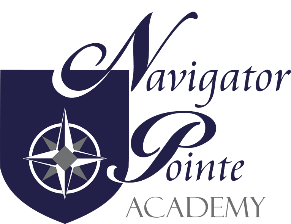 Trust Land Council Meeting6844 South Navigator DriveWest Jordan, Utah Thursday, February 21, 2019Attendance: Kristi Anderson, Troy Backus, Barbara Manning, Adrianne Jones, Judy Farris (director)  Call to Order/Welcome: 6:04A.    School Land Trust Council Business1.     2018-19 Progress Report: Troy moved to approve the 2018/19 Progress Report; 2nd by BarbaraTroy: yes; Barbara: yes; Kristi: yes; Adrianne: yes2.     2019-20 School Plan:  Troy moved to approve identifying 2019-20 need for funds as K-3 Reading which utilizes direct instruction with Reading Mastery Program and paraprofessionals; 2nd by BarbaraTroy: yes; Barbara: yes; Kristi: yes; Adrianne: yes3.     Remind Council to review Land Trust Training VideosB.     Adjourn 6:13 Troy moved to adjourn Trust Land Council Meeting; 2nd by Barbara    Troy: yes; Barbara: yes; Kristi: yes; Adrianne: yes